WorkDay Checklist for BCM personnel:All applicants are required to provide records for the following: Measles, Mumps, & Rubella (MMR)	Dates for (2) MMR doses [at least 28 days apart] OR positive titer for each pathogen Tetanus, Diphtheria, & Pertussis (Tdap)	Date for vaccination (vaccination is good for 10 years) Varicella (Chicken Pox)	Dates for (2) varicella vaccine doses [at least 28 days apart] OR positive titer Tuberculosis (TB)	TB test (good for one year) & TB Questionnaire (initial upon entry into Infor, unless positive – then get annually) Influenza (Flu)	Date for flu vaccination (vaccination is good for one year)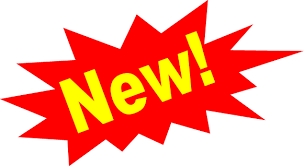  Covid 19 Vaccine	Date(s) for Covid 19 vaccine (future requirements undetermined)Depending on job work requirements, applicants are required to have: Hepatitis B (HBV) – only required if working with blood or bodily fluids	Dates for (3) HBV vaccine doses OR positive titer Respiratory Fit Test – only required if providing direct patient care	OSHA-accepted N95 fit test completed annually (or with weight loss/gain)All applicants are required to have: Drug Screen	“Pass” for 12-panel drug screen within 30 days of employment with BCM OR administered by an accredited testing agency for the Infor application.All applicants requesting BSLMC Epic access are required to have appropriate CITI training: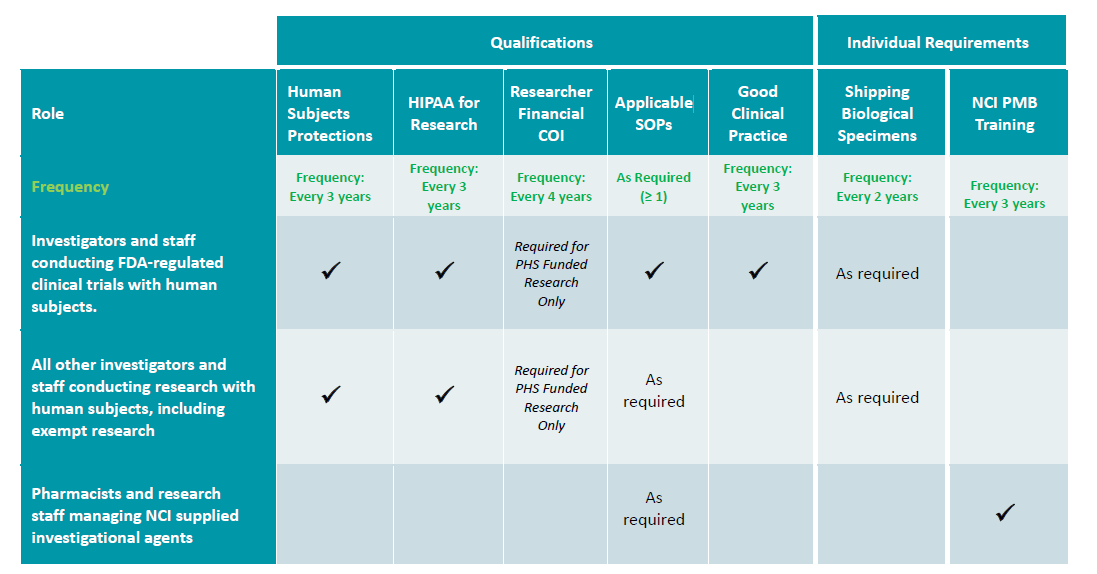 